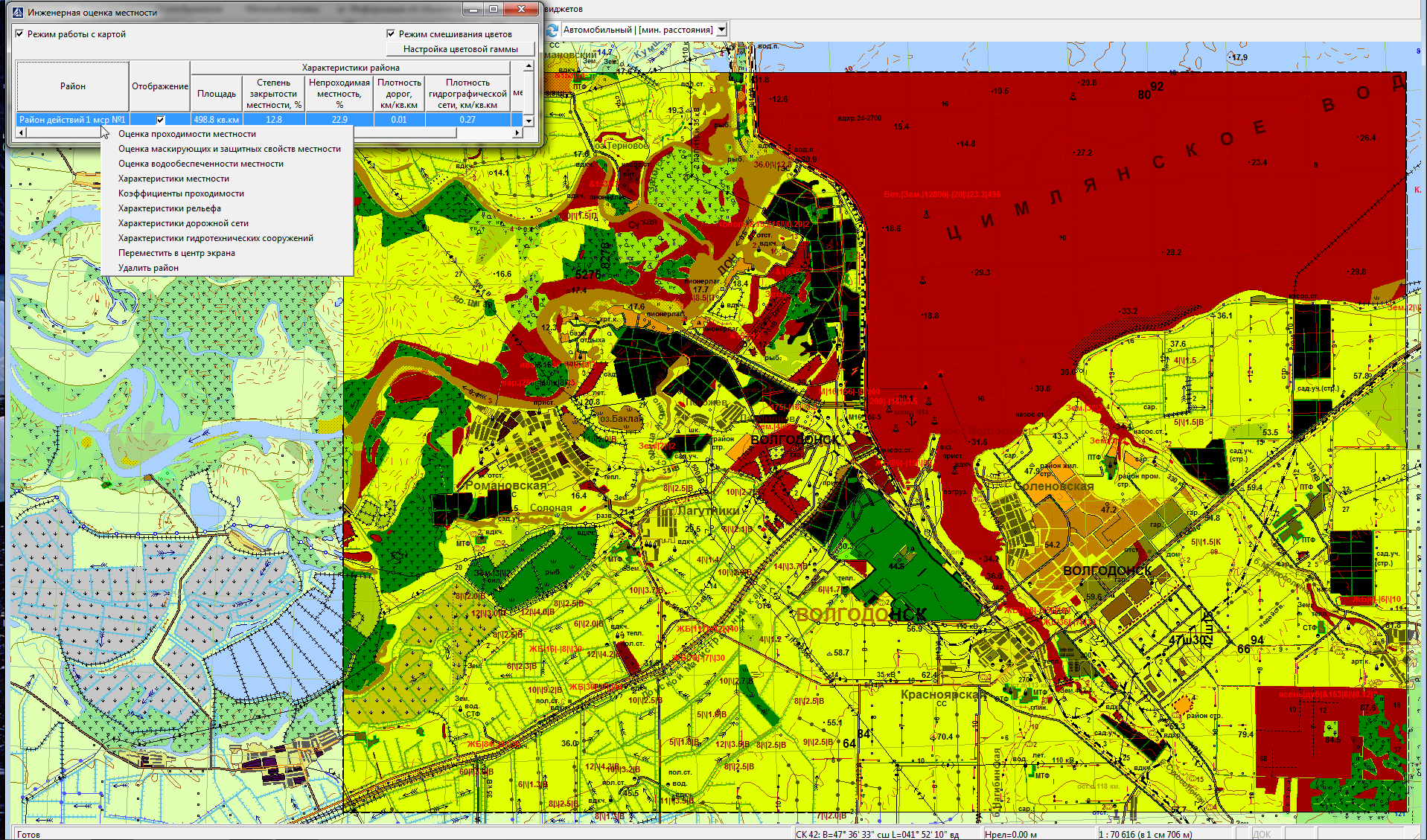 Рис. 2 ИРЗ «Инженерная оценка местности»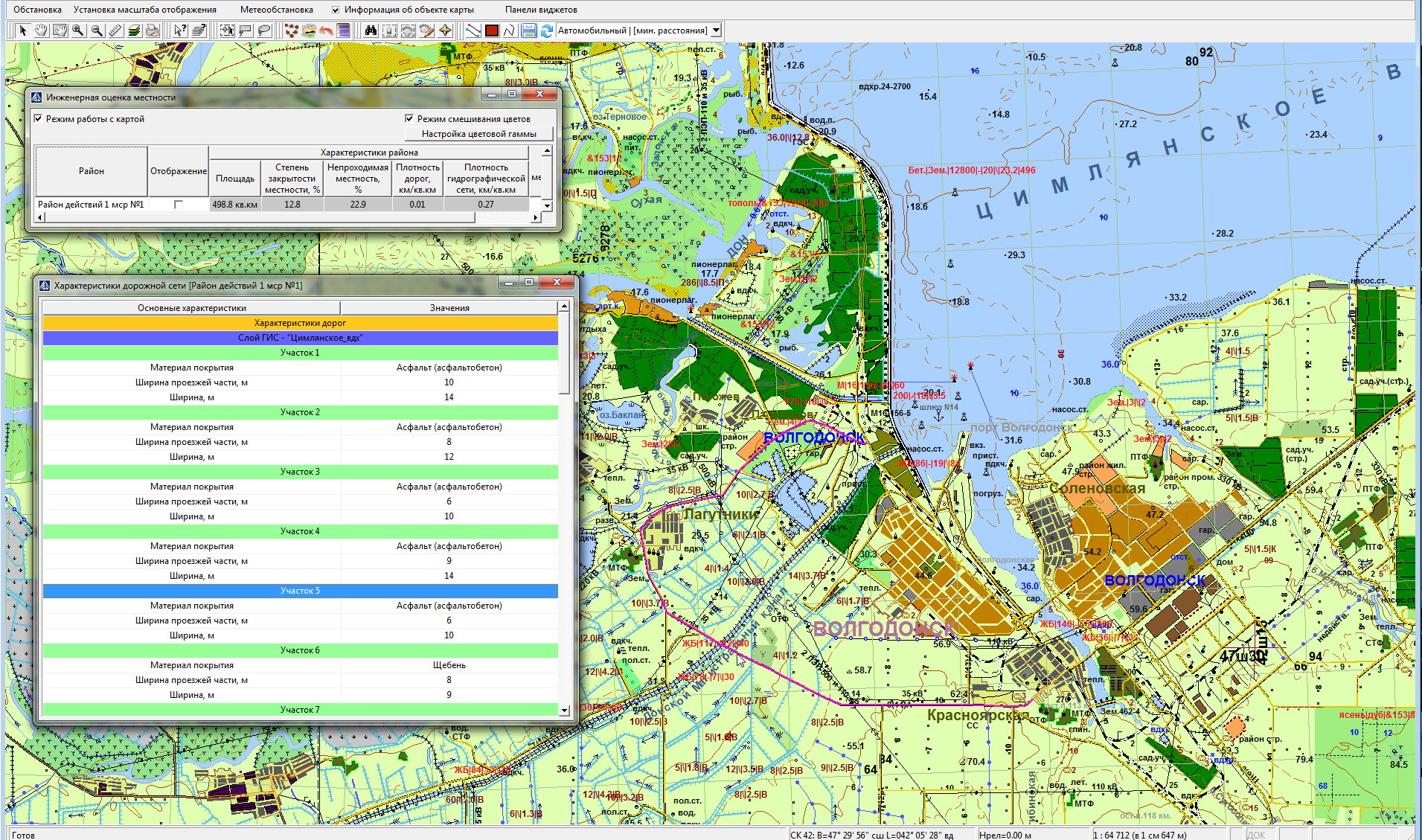 Рис. 3 Характеристика дорожной сети – «Характеристика дорог»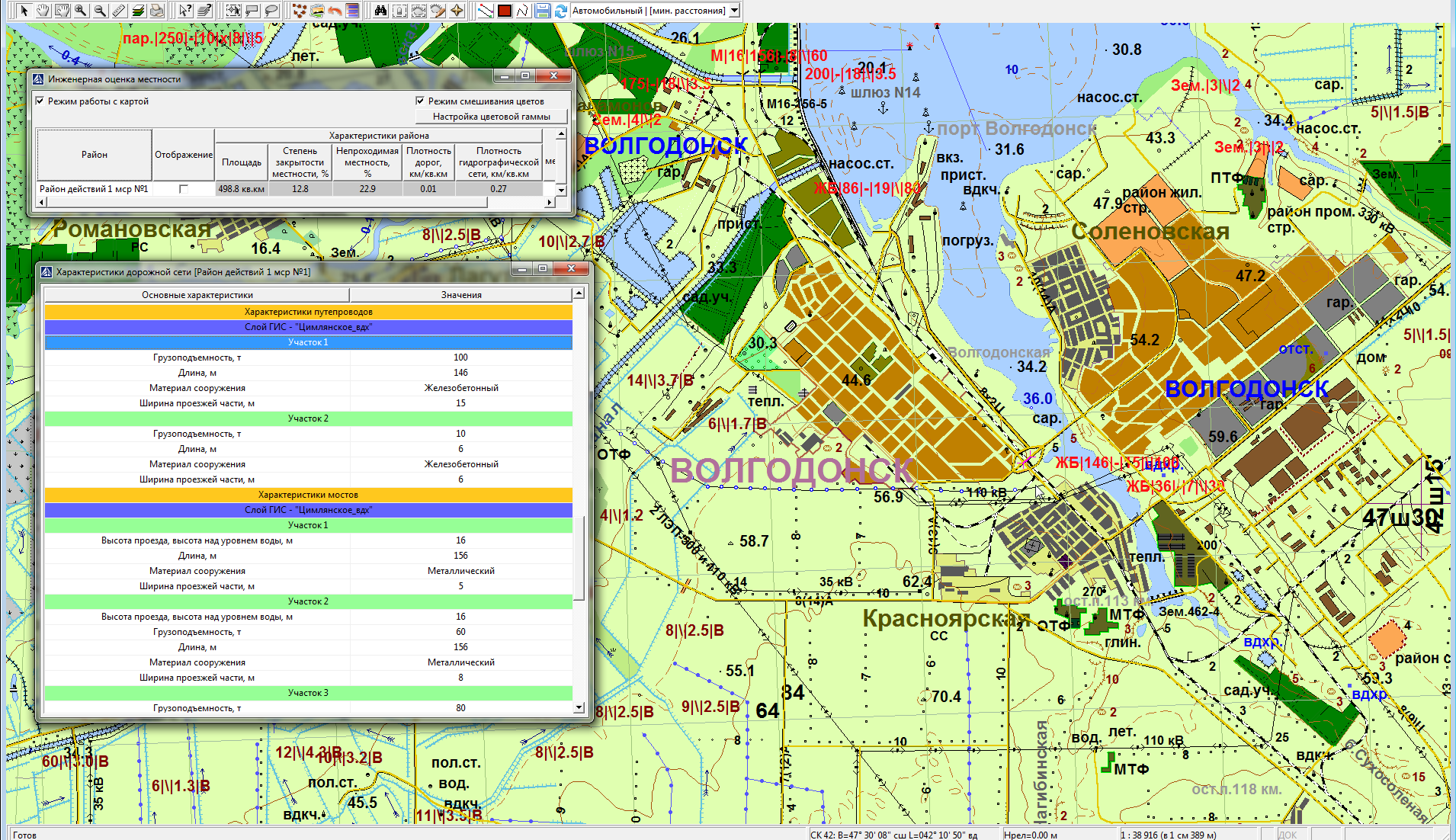 Рис. 4 Характеристика дорожной сети - «Характеристика путепроводов», «Характеристика мостов»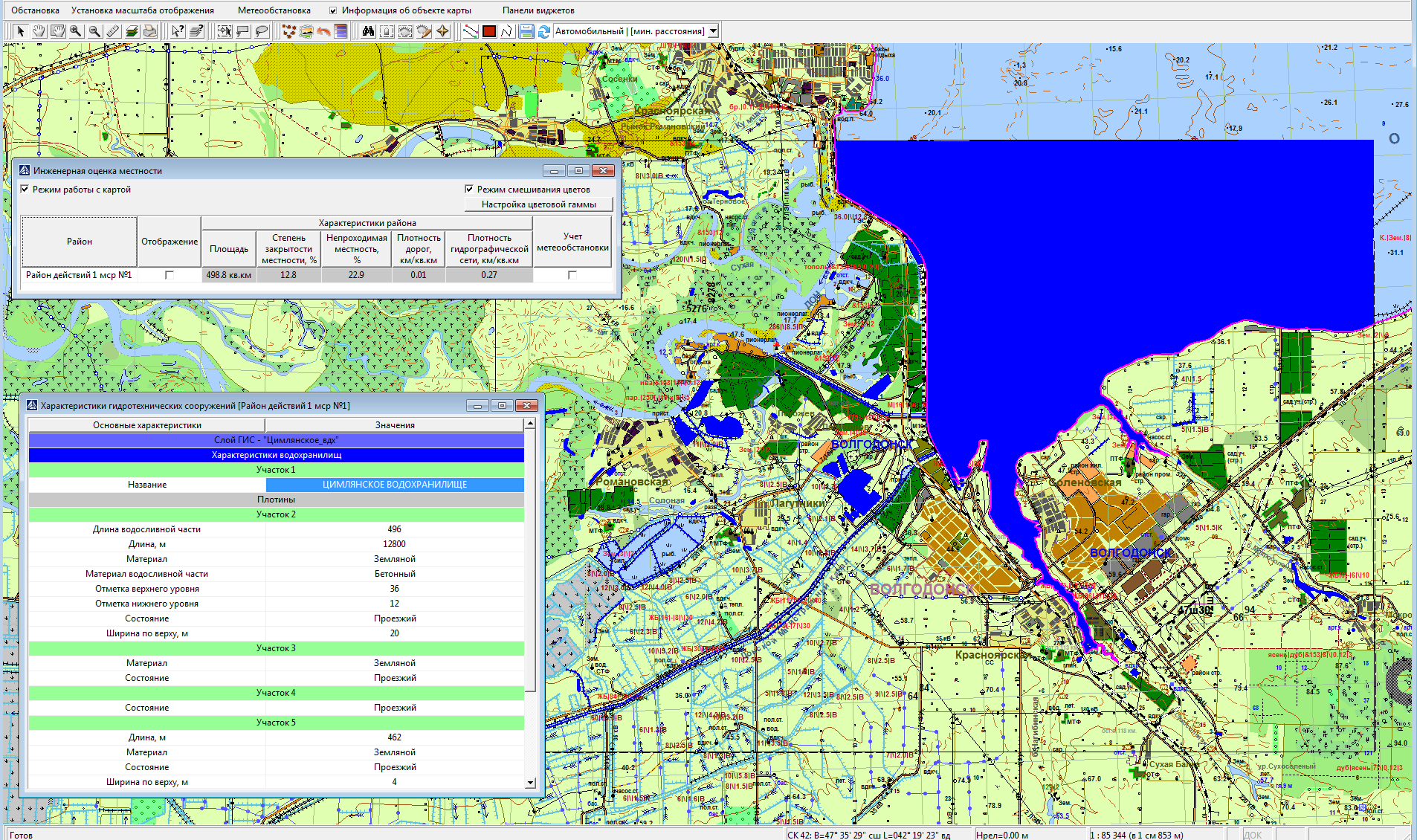 Рис. 5 Характеристика гидротехнических сооружений - «Характеристика водохранилищ»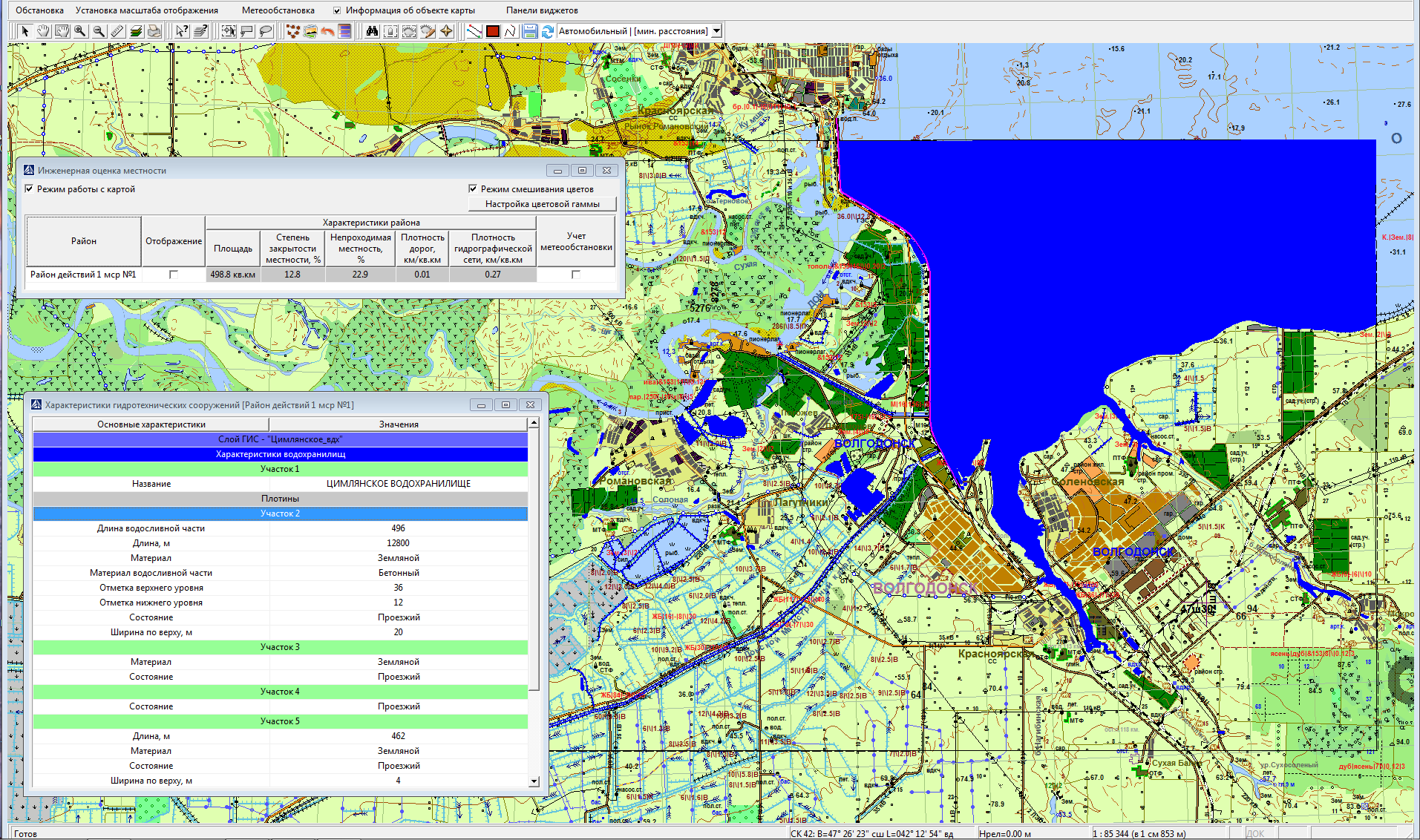 Рис. 6 Характеристика гидротехнических сооружений - «Плотины»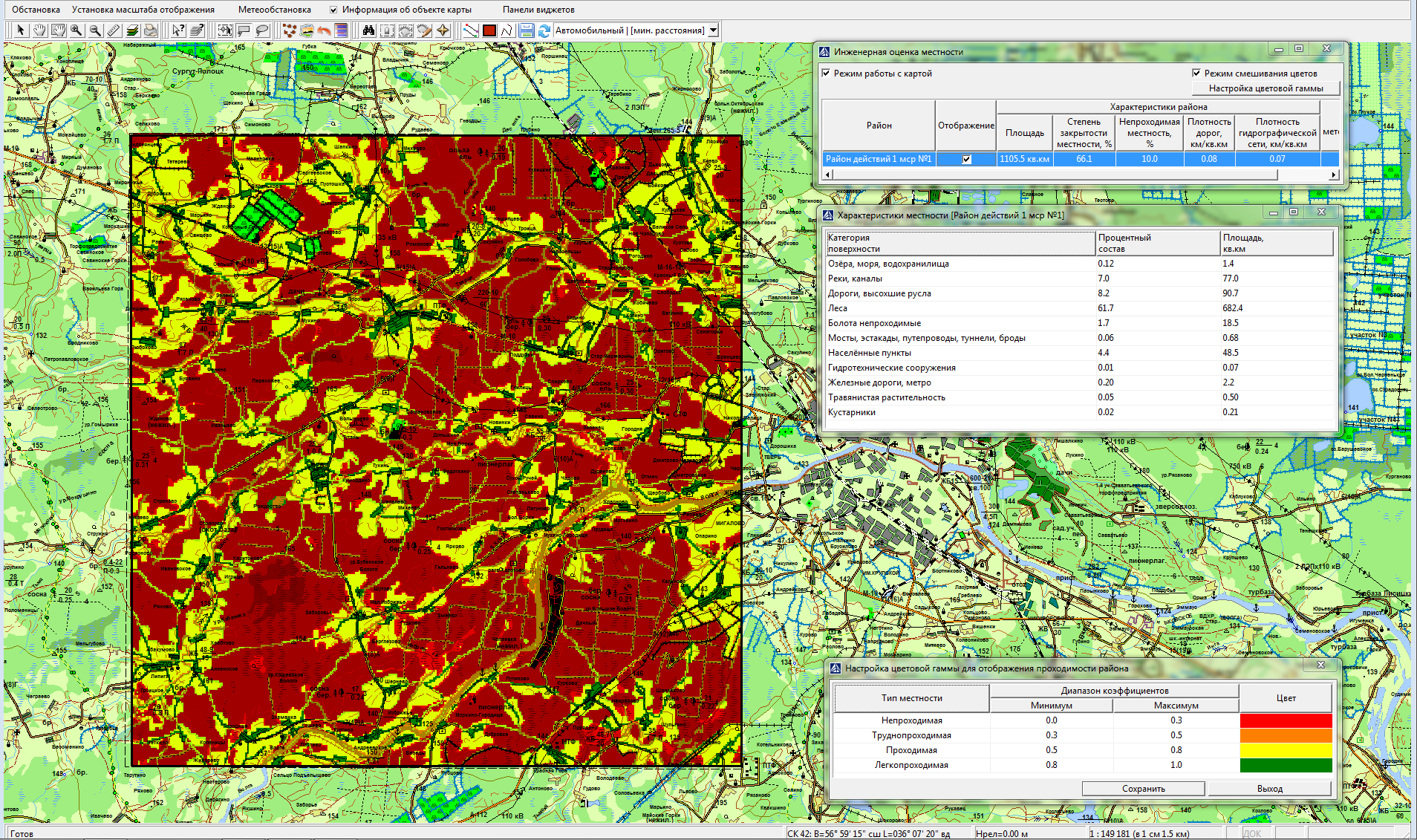 Рис. 7 Инженерная оценка местности